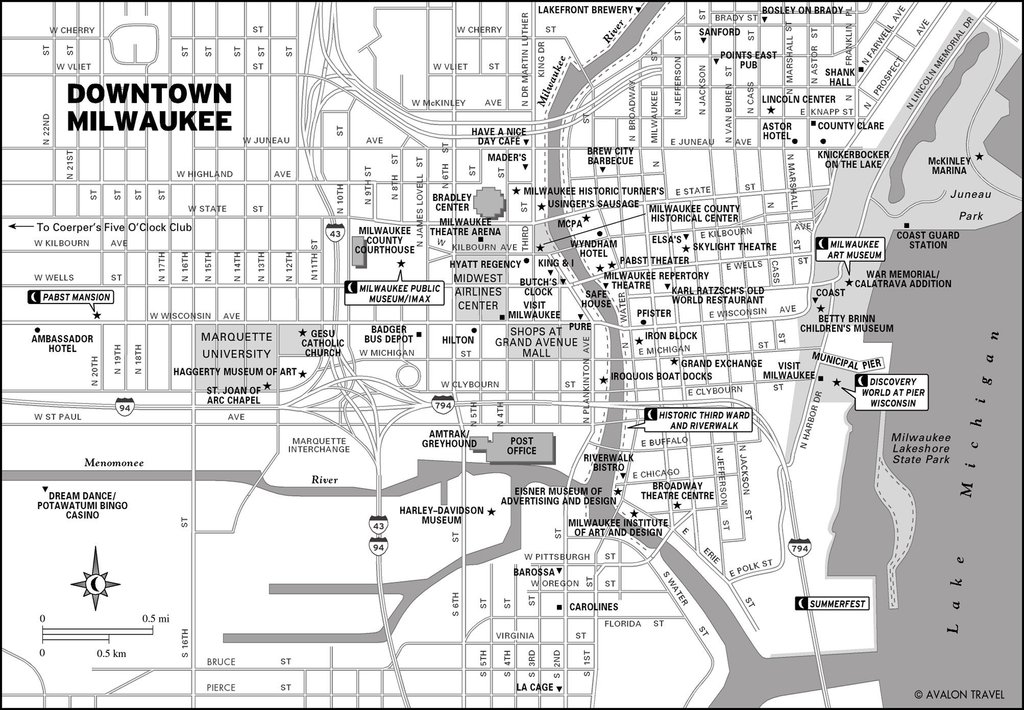 CURRENT MILWAUKEE MAP